Základní škola,  Dobruška, Opočenská 115Opočenská 115, 518 01 DobruškaIČ: 70152501tel.: 494 623 196, e-mail: zsopocenska@dkanet.cz, www.zsopocenska.dobruska.cz  č.j.: zsopdka /260/2017V Ý R O Č N Í    Z P R Á V A O   Č I N N O S T I    Š K O L Y 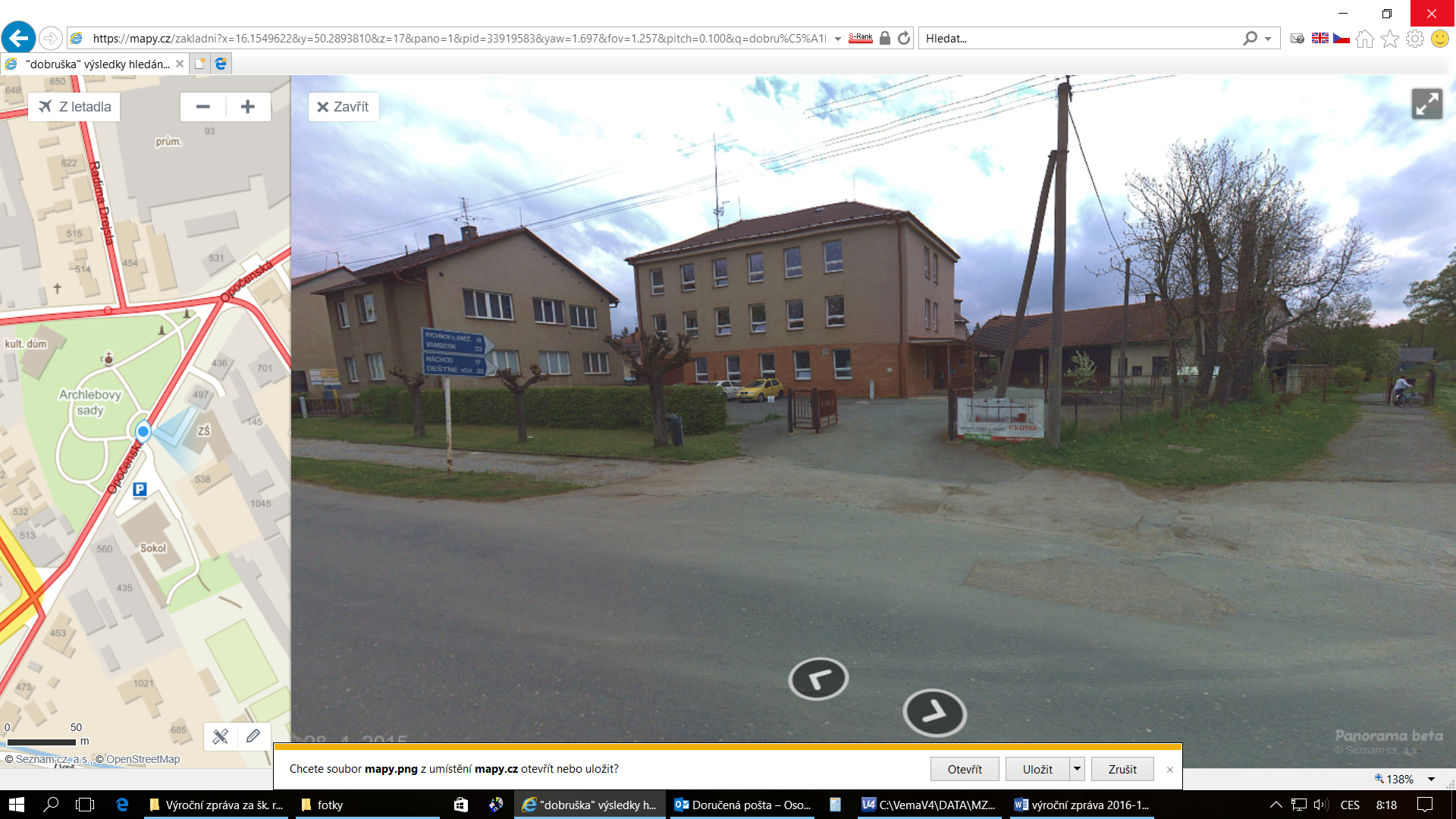 za školní rok2016/2017OBSAH1. Základní údaje o škole									21.1.  Školská rada										21.2.  Vymezení hlavního účelu a předmětu činnosti						21.3. Spolek přátel Naší školy									32. Přehled oborů vzdělání									33.  Rámcový popis personálního zabezpečení činnosti školy				33.1.  Pedagogičtí pracovníci školy  								43.2.  Nepedagogičtí pracovníci školy								54.   Údaje o přijímacím řízení a zápisu k povinné školní docházce 			54.1.  Údaje o přijímacím řízení a zápisu							54.2.  Žáci vycházející								                        5  5.   Vzdělávání žáků 										65.1.  Učební   plány										65.2.  Výsledky vzdělávání žáků								65.3.  Zájmové útvary a kroužky								75.4.  Počet žáků na třídu/učitele    								75.6.  Členění podle tříd									86.  Údaje o prevenci sociálně patologických jevů						86.1.  Prevence rizikového chování  								86.2.  Výchovné komise 									97.  Údaje o dalším vzdělávání pedagogických pracovníků   				98.  Údaje o aktivitách a prezentaci školy na veřejnosti					98.1. Mimoškolní aktivity									98.2. Organizace akcí na propagaci školy 						          108.3. Výtvarné soutěže									          108.4.  Sportovní soutěže								          118.5.  Zdravotnické soutěže								          119.  Údaje o výsledcích inspekční činnosti provedené Českou školní inspekcí 	          1110. Základní údaje o hospodaření školy						          1211. Údaje o zapojení školy do rozvojových a mezinárodních programů	          1212. Údaje o zapojení školy do dalšího vzdělávání v rámci celoživotního učení	          1213.  Údaje o předložených a realizovaných projektech				          1213.1.  Projekty podpořené Královéhradeckým krajem				          12	13.2.  Projektové dny hrazené naší školou						          1314. Údaje o spolupráci s odbor. organizacemi, organizacemi zaměstnavatelů a dalšími partnery při plnění úkolů ve vzdělávání				          1314.1. Odborová organizace								          1314.2.  Spolupráce škol v Dobrušce                                      				          1314.3. Mezinárodní spolupráce škol s polskými školami od roku 2008		          1314.4. Spolupráce  s  MAS POHODA venkova, z.s.					          1415.  Závěr										          141. Základní údaje o školeNázev školy:			Základní škola, Dobruška, Opočenská 115Sídlo:				Dobruška 115Právní norma:			příspěvková organizaceIČO: 				70 152 501IZO:				110 003 519Identifikátor školy:		600 024 334Zřizovatel školy:		Královéhradecký krajAdresa zřizovatele:		Pivovarské náměstí 1245/2 , 500 03 Hradec KrálovéVedení školy:			ředitelka Mgr. Dagmar Macková, Orlická 978, DobruškaKontakt:			tel. 494 623 196, mobil 602 266 986Dálkový přístup:		e-mail zsopocenska@dkanet.cz                                               http:// 1.1.  Školská radaŠkolská rada:			zřízena – ŠR v počtu  3 členů				Proběhla jedna jejich schůzka s tímto programem:Ředitelka školy podala informace:K organizaci školního roku 2016- 2017Přednesla Výroční zprávu o činnosti školy za školní rok 2015-2016 č.j. zsopdka/258/2016. Školská rada tuto Výroční zprávu projednala a schválila.      Závěry:Školská rada schválila Výroční zprávu o činnosti školy za školní rok 2015-2016 č.j.: zsopdka/258/20161.2.  Vymezení hlavního účelu a předmětu činnostiHlavním účelem zřízení organizace je poskytování výchovy a vzdělání.Organizace vykonává činnost těchto škol a školských zařízení    • základní škola pro žáky uvedené v § 16 odst. 9 školského zákona    • základní škola speciální    • školní družinaCelková kapacita školy:	základní škola	55 žáků, z toho 18 ve třídě speciální školy				školní družina	20 žáků1.3. Spolek přátel Naší školyPři škole působí Spolek přátel Naší školy, Opočenská 115, 518 01 Dobruška, IČO 26597322, které jí významnou mírou pomáhá. Vzniklo jako Občanské sdružení dne 21.6.2002 na základě registrace Ministerstva Vnitra České republiky pod č.j. VS II-1/50 575 / 02 – R, od února 2016 došlo ke změně názvu na spolek zapsaný u Krajského soudu v Hradci Králové,  spisová značka L 4657.  Předsedkyní je Mgr. Renata Vágnerová.Spolek zajišťuje činnost zájmových útvarů, a to: kroužek dramatický, taneční, keramický, výtvarný a rukodělný, Mladý zdravotník, hudební – flétna a klávesy, informatika.Součástí školy je i půjčovna knih, kterou využívá většina našich žáků. 2. Přehled oborů vzděláníZměna ve věci zápisu do rejstříku škol a školských zařízení je dána rozhodnutím MŠMT č.j. 38001/2013 ze dne 7.11.2013 s účinností od 1.9.2014.,  kdy rozhodlo o stanovení počtu žáků v jednotlivých povolených oborech vzdělávání podle Klasifikace kmenových oborů vzdělávání a Rámcových vzdělávacích programů: 3.  Rámcový popis personálního zabezpečení činnosti školyZa řízení a provoz zařízení odpovídá ředitelka školy Mgr. Dagmar Macková. Dále zde pracuje  13 pedagogických pracovníků, z toho jedna  vychovatelka,  pět asistentek pedagoga a sedm učitelů, z toho 2 na zkrácený pracovní úvazek. Od září 2006 zde pracuje osobní asistentka zdravotně těžce postiženého žáka (vozíčkář), která je od 1. 1. 2007 zaměstnancem sdružení Orion Rychnov nad Kněžnou.Mezi provozní zaměstnance patří uklízečka, školnice, finanční a mzdová účetní, a hospodářka. Všechny pracují na zkrácený pracovní úvazek. 3.1.  Pedagogičtí pracovníci školy  3.2.  Nepedagogičtí pracovníci školy4.   Údaje o přijímacím řízení a zápisu k povinné školní docházce 4.1.  Údaje o přijímacím řízení a zápisu4.2.  Žáci vycházející	Školu navštěvovalo v průběhu školního roku celkem 39 žáků, ke dni 1. 9. 2016 nastoupilo 35 žáků, ke dni 30. 6. 2017 ukončilo výuku 37 žáků, z toho 29 chlapců a 8 dívek.5.  Vzdělávání žáků 5.1.  Učební   plányV souladu s učebními osnovami byly i v tomto školním roce vyučovány nepovinné předměty „Základy anglického jazyka“ a „Základy práce na PC“.5.2.  Výsledky vzdělávání žákůProspěch a docházka žáků  všech ročníků - k 30. 6. 2017Hodnocení chování žáků5.3.  Zájmové útvary a kroužky5.4.  Počet žáků na třídu/učitele    5.6.  Členění podle tříd6.  Údaje o prevenci sociálně patologických jevů6.1.  Prevence rizikového chování  Každoročně je zpracován plán prevence rizikového chování a krizový plán. Metodik prevence důsledně spolupracuje s výchovným poradcem. Veškeré rizikové chování je okamžitě řešeno na úrovni metodiků, výchovného poradce, ve spolupráci s třídními učiteli a ředitelkou školy. Škola úzce spolupracuje s OSPOD Dobruška a Nové Město nad Metují. V rámci  této spolupráce výrazně klesl počet zameškaných a neomluvených hodin z romské populace. Minimální preventivní program byl v tomto školním roce zaměřen na rozvoj sociálních dovedností žáků v rámci prevence rizikového chování, navázali jsme na minulý školní rok v oblasti prevence kyberšikany, pokračovali jsme v orientaci na zdravý životní styl a etické chování, rozšířili jsme prevenci rizikového chování v oblasti dopravy.Pravidelná komunikace s rodiči probíhá prostřednictvím třídních učitelů. Rodičům nabízíme konzultace jak s metodikem prevence, tak s výchovným poradcem. Rozvinutá je dlouhodobá spolupráce s PPP Rychnov nad Kněžnou, okresní metodičkou.Metodik prevence a výchovný poradce řeší aktuální problémy průběžně a dle potřeby. Každý pátek v době velké přestávky mají žáci možnost individuálních konzultací svých problémů.V rámci prevence nás dne 17. 5.2017 navštívila vojenská policie a hasiči a 1. 2. 2017 okresní metodička prevence Mgr. Zdena Ženatová, pracovnice PPP Rychnov nad Kněžnou6.2.  Výchovné komise Za školní rok 2016/2017 bylo uskutečněno 9 výchovných komisí za účasti třídního učitele, metodika prevence, výchovného poradce a ředitelky školy.1 -  projednání šikany – fyzické a slovní napadání spolužáka1 -  drzé chování a napadení vychovatelky ŠD 2 -  drzé chování vůči ředitelce školy4 -   neplnění rodičovských povinností7.  Údaje o dalším vzdělávání pedagogických pracovníků8. Údaje o aktivitách a prezentaci školy na veřejnosti8.1. Mimoškolní aktivityOrganizace volného času,  kulturního a sportovního  vyžití  žáků. V tomto školním roce pracovalo pod záštitou Spolku přátel Naší školy, které funguje při ZŠ v Dobrušce od června 2002, sedm zájmových kroužků – taneční,  keramický, rukodělný, informatiky, hudební - hra na flétnu, na klávesy, Mladý zdravotník a literárně dramatický.Vedoucími kroužků jsou členové Spolku přátel Naší školy, nečlenové, asistentky pedagoga, pedagogové lidé, kteří se sami zvolenému oboru činnosti věnují a mají tedy hodně znalostí a zkušeností, které se snaží dětem předat. Všichni pracují bez nároku na jakoukoli odměnu, ochotně a rádi věnují dětem svůj volný čas.8.2. Organizace akcí na propagaci školy Od listopadu 2003 se naše škola prezentuje svými vlastními webovými stránkami na adrese http:// zsopocenska.dobruska.cz, kde je možné dozvědět se o všech konaných akcích a životě školy. Naše škola vyhlásila již 5. ročník umělecké soutěže, tentokrát „O nejkrásnější velikonoční vajíčko“ pro speciální a praktické školy v Královéhradeckém kraji. Zahájení a současně vyhodnocení proběhlo slavnostní vernisáží v naší škole dne 4. 4. 2017 výstavou všech soutěžních prací za účasti pana starosty Ing. Petra Lžíčaře a místostarosty pana Ing. Petra Poláčka. Ukončení výstavy pak 7. 4. 2016 Akce byla přenášena Dobrušskou kabelovou televizí. Soutěžící obdrželi hodnotné ceny na základě smlouvy s Královéhradeckým krajem, v souladu s usnesením Rady Královéhradeckého kraje č. RK/4/150/2017 na zajištění organizace soutěže ve výši 3000 Kč.V průběhu roku jsme se prezentovali také novinovými články, a to především do Rychnovského deníku a Orlického týdeníku a pravidelnými příspěvky zásobovala ředitelka školy také Dobrušský zpravodaj.Místní kabelovou televizí  byly přenášeny celoškolní akce: vánoční besídka dne 21. 12. 2016 a vernisáž na zahájení soutěže O nejkrásnější velikonoční vajíčko pro speciální a praktické školy v Královéhradeckém kraji.19. 10. 2016 – účast v projektu SŠ a ZŠ Nové Město nad Metují „Škola hrou“ – vycházející žáci14. Den otevřených dveří dne 4. 4. 2017 navštívily všechny třídy mateřské školy, Základní školy Fr. Kupky, zástupci města Dobrušky v čele s panem starostou, místostarostou a redaktorem dobrušského Zpravodaje, ředitelé dobrušských škol, ale i spousta občanů ze široké veřejnosti.17. 3. 2017 Spaní ve škole s večerní návštěvou bowlingu, kde si žáci podruhé zahráli a výbornou večeří sponzorovanou restaurací U Jelena, dále promítáním poučných filmů ve škole, v dětech vyvolalo nadšení.Vystoupení dětí pro dobrušské seniory v Domě s pečovatelskou službou  dne 14. 12. 2016 a 17. 5. 2017 měla veliký ohlas. Účast na VIII. ročníku Hudebně divadelního festivalu dne 12. 5. 2017 v Náchodě.Prodej výrobků našich žáků a tvořivé dílny při Svatováclavských slavnostech 24. 9. 2016,  3.– 4. 12. 2016 při vánoční výstavě v ZŠ a SŠ Opočno a 11. 12. 2016 na vánočním Jarmarku v Dobrušce obohatil „kasičku" našeho spolku. 8.3. Výtvarné soutěže „Zvíře není věc“ – Hankův Dům Dvůr Králové nad Labem2. místo v celostátní soutěži „Marie Terezie“- Národní pedagogické muzeum a knihovna J. A. Komenského PrahaDomácí mazlíčci-ZUŠ Kladno – ocenění dvě 1. místa a dvě 2. místaÚčast v mezinárodní soutěži Lidice 2017„Třídíme s Nikitou“- Centrum investic, rozvoje a inovací“„Čerti a čertíci“ – DDM Dobruška„S Rumcajsem za českými tradicemi“- město Jičín„Šťastné stáří očima dětí“- Asociace poskytovatelů sociálních služeb ČR, MPSV, MŠMT, Rada seniorů ČR a Svaz měst a obcí„Srdce s láskou darované“- časopis AGE1.místo v mezinárodní soutěži – „Pomáháme si navzájem“ – Polsko,Česko, LitvaFloristická soutěž – Mladý zahrádkář, DDM Rychnov nad Kněžnou dne 31.5.20178.4.  Sportovní soutěže27. 9. 2016  Desetiboj Kostelec nad Orlicí 29. 3. 2017 sálová kopaná Česká Skalice 8.5.  Zdravotnické soutěže1. místo – OK Mladý zdravotník MŠ a ZŠ Josefa Zemana Náchod dne 18.5. 2017 25. 5. 2017 KK ve zdravovědě – SZŠ Augustina Bartoše Úpice- 2 hlídkyPokračoval sběr víček, který přispíval malé Michaele z Třebechovic, která trpí neznámou nemocí, jež připomíná DMO spojenou s centrální svalovou hypotonií. Informace byly zveřejněny v denním tisku, do sbírání se zapojila i veřejnost a pokračuje se dále.9. Údaje o výsledcích inspekční činnosti provedené  Českou školní inspekcí Ve dnech 10. – 12. 4. 2017 byla na naší škole provedena inspekční činnost České školní inspekce Královéhradeckým inspektorátem.Předmět inspekční činnostiZjišťování a hodnocení podmínek, průběhu a výsledků vzdělávání, a to podle příslušných školních vzdělávacích programů podle § 174 odst. 1 písm. b) zákona č. 561/2004 Sb., o předškolním, základním, středním,, vyšším odborném a jiném vzdělávání (školský zákon), ve znění pozdějších předpisů.Zjišťování a hodnocení naplňování školních vzdělávacích programů a jejich souladu s právními předpisy a rámcovými vzdělávacími programy podle § 174 odst. 2 písm. c) školského zákona. V žádném z předmětů inspekční činnosti nebylo zjištěno porušení ustanovení právního předpisu.10. Základní údaje o hospodaření školyNaše škola hospodařila v roce 2016 s těmito výsledky:Škola má zřízeny celkem 4 zcela kryté fondy se zůstatky k 31.12.2016: 11. Údaje o zapojení školy do rozvojových a mezinárodních programů30. 11. 2016 Úřad práce Rychnov nad Kněžnou- vycházející žáci15. 2. 2017 Exkurze ZŠ a SŠ Nové Město nad Metují, odloučené pracoviště Opočno – vycházející žáci12. Údaje o zapojení školy do dalšího vzdělávání v rámci celoživotního učeníNepořádáme.13.  Údaje o předložených a realizovaných projektech13.1. projekty podpořené Královéhradeckým krajemPrevence rizikového chování 2016Z dotačního programu Královéhradeckého kraje - Prevence rizikového chování a zdravý životní styl dětí a mládeže (16MUP03), kde byla podána žádost o podporu projektu s názvem „V téhle hře s názvem ŽIVOT máme každý svou roli“, jsme obdrželi částku 21 000,-Kč.Z projektu jsme realizovali tyto akce: 	14.11. 2016 - interaktivní divadlo  „Prožitkové hry“			15.12. 2016 - canisterapie  Etická výchova 2016Z dotačního programu Královéhradeckého kraje – Etická výchova ve školách (16MUP04), kde byla podána žádost o podporu projektu s názvem „V téhle hře s názvem ŽIVOT máme každý svou roli“,  jsme obdrželi částku 16 000,-Kč.Z projektu jsme realizovali tyto akce:6. 10. 2016 -  Divadlo Spejbla a Hurvínka Praha		 	8. 11. 2016 -  Kultura na talíři“ – stolničení  SPŠ a SOU Nové Město n.M.Mimořádné účelové příspěvky 2017V rámci mimořádných účelových prostředků Královéhradeckého kraje jsme podali žádosti v projektech zaměřených na:-   Rozvoj tvůrčích schopností a dovedností dětí, žáků a studentů - rozvoj talentů, kde jsme obdrželi 10 000,-Kč-  Prevenci rizikového chování a zdravý životní styl dětí a mládeže, kde jsme obdrželi 10 000,-Kč-    Na etickou výchovu ve školách, kde jsme obdrželi 10 000,-KčZ projektu jsme realizovali ve školním roce 2016/2017 akci:  6. 6. 2017 -  návštěva Zámku Hrádek u Nechanic- Podporu regionální soutěže pro děti a mládež v Královéhradeckém kraji, kde jsme obdrželi částku 3 000,-KčZ projektu jsme realizovali:  	Soutěž o nejkrásnější velikonoční vajíčko	13.2.  Projektové dny hrazené naší školouV rámci environmentální výchovy jsme uskutečnili tři projektové dny za účasti pracovníků Lesů ČR. akce:  31. 1. 2017 „Ptactvo – stromy – naše lesy“		 4. 5. 2017 „Netřeba se hadů bát“ – Dobré14. Údaje o spolupráci s odbor. organizacemi, organizacemi zaměstnavatelů a dalšími partnery při plnění úkolů ve vzdělávání14.1. Odborová organizaceNemáme14.2.  Spolupráce škol v Dobrušce – s MŠ Dobruška,  ZŠ Fr. Kupky, Gymnáziem Dobruška , SŠ a ZŠ Nové Město nad Metují, SPŠ , SOU a OU Nové Město nad Metují14.3. Mezinárodní spolupráce škol s polskými školami od roku 2008Škola navázala vztahy s polskými školami , a to hned se třemi:  Specjalny Osŕodek Szkolno-Wychowawczy Nr.1 im. Ks. Jana Twardowskiego Plock   Specjalny Osŕodek Szkolno-Wychowawczy Nr.2 Plock.  Zespol Szkol Ogólnolsztalcacacych Specjalnych nr. 7 Plock14.4. Spolupráce  s  MAS POHODA venkova, z.s.-   ředitelka je členkou řídícího výboruŠkola stále spolupracuje s holandskými přáteli - ti vozí našim žákům mnoho dárků v podobě „oblečení“ a hraček.15.  ZávěrNa konci školního roku 2016/2017 je nutné poděkovat především Spolku přátel Naší školy, díky němuž se děje mnohé v naší škole. Nelze opomenout ani dotace Královéhradeckého kraje a Ministerstva školství, mládeže a tělovýchovy.Naše poděkování proto i v letošním roce směřuje:našemu zřizovateli – Královéhradeckému krajiMinisterstvu školství, mládeže a tělovýchovySpolku přátel Naší školyMěstu DobruškaMěstské knihovně v  DobrušceMěstskému muzeu v Dobrušce  TJ Sokol Dobruškaa také všem pedagogickým i provozním zaměstnancům naší školy v Dobrušce.Ti všichni mají zásluhu na tom, že naše škola stále funguje, prezentuje se na veřejnosti, má dostatečné množství materiálu pro pracovní vyučování a výtvarnou výchovu, stejně tak množství sponzorských darů pro různé soutěže a hlavně máme tak skvělé pracovní prostředí pro výuku našich žáků! Výroční zpráva o činnosti školy za školní rok 2016/2017 č.j.: zsopdka/260/2017 bude projednána  a schválena mimořádnou pedagogickou radou a Školskou radou .V Dobrušce dne 20. 09. 2017						Mgr. Dagmar Macková        ředitelka školy79-01-B Základní škola79-01-B/01 Základní škola speciální          denní forma vzdělávánídélka vzdělávání: 10 r. 0 měs          nejvyšší povolený počet žáků v oboru:	1879-01-C/01 Základní škola79-01-C/01 Základní škola          denní forma vzdělávánídélka vzdělávání: 9 r. 0 měs.          nejvyšší povolený počet žáků v oboru:37Pořadové číslopracovníkaPracovnízařazeníPedagogická a odborná kvalifikaceučitelů a vychovatelůPedagogická a odborná kvalifikaceučitelů a vychovatelůPořadové číslopracovníkaPracovnízařazeníOdborné(vysokoškolské, ÚSO)uveďte název školyPedagog.(PF, FF, DPS)Délka praxe1.ředitelkavysokoškolské, VŠ pedagogická v Hradci Králové, učitelství pro 1. stupeň ZŠ – spec. pedagog mlad.škol.věkuPF462.učitelstředoškolské, SOU strojírenské Nové Město nad Metují, strojírenské – zpracování kovů a montáž strojů a zařízeníPF 223.učitelkavysokoškolské, VŠ pedagogická v Hradci Králové, učitelství pro 1. stupeň ZŠ – spec. pedagog mlad.škol.věkuPF164.učitelka vysokoškolské, VŠ pedagogická v Hradci Králové, učitelství pro 1. stupeň ZŠ – spec. pedagog mlad.škol.věkuPF425.učitelkavysokoškolské, univerzita Palackého Olomouc, učitelství pro školy pro mládež vyžadující zvláštní péčiPF406.učitelka  Pedagogická fakulta v Hradci Králové, učitelství všeobecně vzdělávacích předmětů, ruský jazyk-dějepis, německý jazyk, PF347.učitelka Univerzita Jana Ámose Komenského Praha, speciální pedagogika-učitelství, PF328.učitelka a vychovatelka Pedagogická fakulta v Hradci Králové, vychovatel, pedagog  volného časuPF189.Asistentka pedagogaSOU textilní Velké Poříčíasistent pedagoga(ZŠ a MŠ PROINTEPO)1410.Asistentka pedagogaStřední ekonomická škola Kostelec n.Orl., osvědčení pedagog volného času (JABOK)1511.Asistentka pedagoggaStřední škola-Podorlické vzdělávací centrum Dobruška-podnikání, osvědčeníasistent pedagoga(ZŠ a MŠ PROINTEPO)1512.Asistentka pedagoggaStřední odborná škola Třebechovice p.O., osvědčení asistent pedagoga(ZŠ a MŠ PROINTEPO)713.Asistentka pedagoggaSOU textilní Červený Kostelec,osvědčení asistent pedagoga(ZŠ a MŠ PROINTEPO)15Pořadové čísloPracovní  zařazeníOdborná kvalifikace nepedagogických pracovníkůOdborná kvalifikace nepedagogických pracovníkůOdborná kvalifikace nepedagogických pracovníkůPořadové čísloPracovní  zařazeníOdborné(vysokoškolské, ÚSO)Jiné(základní)Délka praxe1.hospodářkavysokoškolské, Fakulta ekonomicko – správní, Pardubice172.Finan. a mzd. účetníGymnázium Dobruška263.školnice4.uklízečkaPočet absolventů, kteří nastoupili na školu na místo pedagogického pracovníka ve školním roce:0Počet pracovníků v důchodovém věku:   2Počet nekvalifikovaných pracovníků - pedagogický pracovník:2                                                              nepedagogický pracovník:0Počet žákůPřijetí do školyOŠDZápis do 1. třídy ZŠ101Přijetí a převod do ZŠ	22Přijetí a převod do ZŠ spec.00Přestup z jiné ZŠ	33Přestup do jiné ZŠ4Pokračování v zákl. vzdělání5Povolení IVP10Žáci – cizinci	0Počet žákůPočet přijatých do zvoleného oboruZákladní škola z 9. roč.33Základní škola z 8. roč.10Základní škola speciální z 10. roč.11Celkem54Kód oboruNázev oboruKdo vydal učební dokumentyPod č.j.Pod č.j.Platnost od79-01-C/0179-01-C/01Základní škola -2.st. Školní vzdělávací program „Připravíme tě do života“ zvypracován dle přílohy RVP ZV upravující vzdělávání žáků s LMPZákladní škola – 1.st -Školní vzdělávací program „Připravíme tě do života“ vypracován dle dle RVP ZVZákladní škola, Dobruška, Opočenská 11520399/07Zsopdka/216/201620399/07Zsopdka/216/20161. 9. 20071. 9. 201679-01-B/0179-01-B/Základní škola speciální - Školní vzdělávací program„I tebe připravíme do života“Základní škola, Dobruška Opočenská 115zsopdka/259/2010zsopdka/259/20101.9. 201079-01-B/01 základní škola speciální - Školní vzdělávací program „I tebe připravíme do života“-ZŠS – 2.část, těžké a kombinované postižení více vadamiZákladní škola, Dobruška, Opočenská 115zsopdka/259/2010zsopdka/259/20101.9 .2010ŠVP  školní družinyZákladní škola, Dobruška, Opočenská 115zsopdka/259/20161. 9. 20161. 9. 2016Obor vzdělání 79-01-C/01 Základní školaObor vzdělání 79-01-C/01 Základní školaŽáci celkem26Prospěli s vyznamenáním12Prospěli13Neprospěli1         z toho opakující ročník0Průměrný prospěch žáků1,93Průměrný počet zameškaných hodin na žáka115,07         z toho neomluvených2,77Obor vzdělání 79-01-B/01 Základní škola speciálníObor vzdělání 79-01-B/01 Základní škola speciálníŽáci celkem11Prospěli s vyznamenáním5Prospěli4Neprospěli2         z toho opakující ročník2Průměrný prospěch žáků2,09Průměrný počet zameškaných hodin na žáka95,30         z toho neomluvených1,07Obory vzděláníPočet žáků - hodnoceníPočet žáků - hodnoceníPočet žáků - hodnoceníObory vzdělánívelmi dobréuspokojivéneuspokojivé79-01-C/01 Základní škola223179-01-B/01 ZŠ speciální1100Počet výchovných opatřeníVýchovná opatřeníNapomenutí třídního učitele0Důtka třídního učitele0Důtka ředitele školy1Pochvala třídního učitele1Pochvala ředitele školy9NázevPočet žákůPočet žáků v % Dramatický513,51Taneční821,62Keramický	821,62Výtvarný a rukodělný38,10Mladý zdravotník616,21Hudební – flétna – klávesy410,81Informatika		410,81Počet třídCelkový počet žákůPočet žáků na jednu tříduPočet žáků na učitele5377,46,16Třída1.79-01-B/01ZŠ Speciální:            7. ročník1Třída1.                                 8. ročník1Třída1.                                   9.ročník1Třída1.                                  10 .ročník1Třída1.ZŠ Speciální – 2.část:                       7.ročník1Třída1.                                 10.ročník2Třída2.79-01-C/01Základní škola:          5. ročník1Třída2.79-01-B/01Speciální :                  4.ročník2Třída2.                                    5.ročník1Třída2.                                    6.ročník1Třída3.79-01-C/01Základní škola:           1.ročník3Třída3.             2. ročník2Třída3.             4 .ročník4Třída4.            6. ročník5Třída4.            7. ročník2Třída5.           5.ročník1Třída5.           8.ročník5Třída5.           9.ročník3                    Celkem:37Semináře a školení v oblastiPočet seminářů, školeníPočet zúčastněnýchpracovníkůPočet zúčastněnýchpracovníkůŘízení 511Prohloubení odbornosti učitelů1077Prevence rizikového chování311Environmentální výchova000Výchovný poradce411Nepedagogičtí pracovníci711Studium ke splnění kvalifikace331Výnosy z hlavní činnosti	5 813 120,88KčNáklady z hlavní činnosti	5 767 613,47KčHospodářský výsledek45 507,40KčFond kulturních a sociálních potřeb28 225,48KčRezervní fond		35 789,20KčFond odměn	0,00KčFond investic		60 972,00Kč